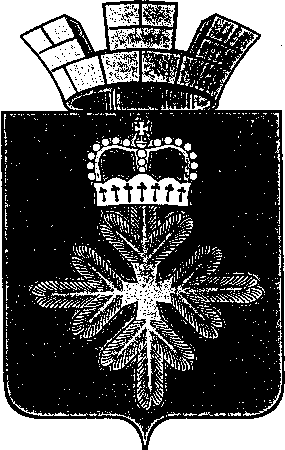 ПОСТАНОВЛЕНИЕАДМИНИСТРАЦИИ ГОРОДСКОГО ОКРУГА ПЕЛЫМО внесении изменений в Правила охраны жизни людей на водных объектах городского округа Пелым, утвержденные постановлением администрации городского округа Пелым от 07.02.2019 № 30В соответствии с Постановлением Правительства Свердловской области от 09.02.2023 № 103-ПП «О внесении изменений в постановление Правительства Свердловской области от 27.09.2018 № 639-ПП «Об утверждении Правил охраны жизни людей на водных объектах в Свердловской области», руководствуясь Уставом городского округа Пелым, администрация городского округа ПелымПОСТАНОВЛЯЕТ:1. Внести в Правила охраны жизни людей на водных объектах городского округа Пелым, утвержденные постановлением администрации городского округа Пелым от 07.02.2019 № 30 следующие изменения:          1) подпункт 2 пункта 15 изложить в следующей редакции:  «2) ежегодное направление перед началом эксплуатации пляжа в органы ГИМС заявления-декларации в порядке, предусмотренном Правилами пользования пляжами в Российской Федерации, утвержденными Приказом Министерства Российской Федерации по делам гражданской обороны, чрезвычайным ситуациям и ликвидации последствий стихийных бедствий от 30.09.2020 № 732 «Об утверждении Правил пользования пляжами в Российской Федерации»;  2) подпункт 10 пункта 16 изложить в следующей редакции:«10) на пляже устанавливается сигнальный флаг желтого цвета, информирующий об опасности нахождения в воде лиц, не имеющих навыков плавания, людей, имеющих хронические заболевания, и детей, в следующих случаях:при воздействии ветра силой 5,5 - 7,9 метра в секунду и волн высотой 1,2 - 1,5 метра;при возникновении периодических кратковременных (не более 5 - 7 минут) течений скоростью 0,5 - 0,7 метра в секунду.На пляже устанавливается сигнальный флаг красного (черного) цвета, информирующий об опасности нахождения людей в воде, в следующих случаях:при получении штормового предупреждения;при воздействии ветра силой более 7,9 метра в секунду и волн высотой более 1,5 метра;при наличии течений скоростью более 0,5 метра в секунду;при повышении уровня воды со скоростью более 0,2 метра в сутки;при загрязнении водного объекта нефтепродуктами, сточными водами промышленных, сельскохозяйственных и коммунальных предприятий, бытовыми сточными водами, хозяйственно-бытовыми и льяльными водами судов водного транспорта;при получении санитарно-эпидемиологического заключения о несоответствии водного объекта санитарным правилам и условиям безопасного для здоровья населения использования водного объекта для купания;»;3) пункт 17 изложить в следующей редакции:«17. Запрещается использование пляжа без акта освидетельствования пляжа, выданного Государственной инспекцией по маломерным судам Министерства Российской Федерации по делам гражданской обороны, чрезвычайным ситуациям и ликвидации последствий стихийных бедствий по Свердловской области (далее - Центр ГИМС) в соответствии с Приказом Министерства Российской Федерации по делам гражданской обороны, чрезвычайным ситуациям и ликвидации последствий стихийных бедствий от 30.09.2020 N 732 «Об утверждении Правил пользования пляжами в Российской Федерации».»;4) пункт 37 изложить в следующей редакции:«37. Во время купания детей на территории пляжа устанавливаются грибки и навесы для защиты от солнца.»;        5) подпункт 2 пункта 49 после слов «данного маршрута» дополнить словами «с указанием наиболее опасных участков пути»;         6) пункт 49 дополнить подпунктом 3 и 4 следующего содержания: 7) «3) руководитель группы обязан провести инструктаж участников водного туристского похода по использованию плавательных средств, на которых выполняется маршрут, и правилам пользования средствами спасения;«4) допускается использование несамоходного плавучего сооружения, не являющегося судном, в том числе дебаркадера, плавучего (находящегося на воде) дома, гостиницы, ресторана, понтона, плота, наплавного моста, плавучего причала и других технических сооружений, используемых для сплава, прошедших учет в реестре плавучих объектов».       8) пункт 50 изложить в следующей редакции:    «50) не разрешается проводить водный туристский поход на маломерных судах, не зарегистрированных в Центре ГИМС и не прошедших государственную регистрацию в реестре маломерных судов, а также на плавучих объектах, не прошедших учет в реестре плавучих объектов»;9) главу 7 признать утратившей силу.2. Настоящее постановление опубликовать в информационной газете «Пелымский вестник», и разместить на официальном сайте городского округа Пелым информационно-телекоммуникационной сети «Интернет».3. Контроль за исполнением настоящего постановления возложить на заместителя главы администрации городского округа Пелым Т.Н. Баландину.Глава городского округа Пелым                                                              Ш.Т. Алиевот 23.06.2023 № 212п. Пелым